                Консультация для воспитателей
 «Использование  художественной литературы в  познавательно-речевом  развитии  дошкольников»
Роль художественной литературы в развитии речи ребенка велика.
Общеизвестно воздействие художественной литературы на развитие познавательно-речевой деятельности  и эстетическое развитие ребенка.Развитие познавательно-речевой деятельности является одним из важнейших разделов дошкольной педагогики и направлен он на умственное развитие ребенка. Чем лучше будет организована познавательно-речевая деятельность детей, тем выше гарантии успешности школьного обучения.

Проблема приобщения детей дошкольного возраста к художественной литературе является одной из актуальных, так как, войдя в третье тысячелетие, общество соприкоснулось с проблемой  получением информации из общедоступных источников. В таком случае, страдают, прежде всего, дети, теряя связь с семейным чтением. В связи с этим перед педагогикой встает проблема переосмысления ценностных ориентиров воспитательной системы, в особенности системы воспитания дошкольного детства. И здесь огромное значение приобретает овладение народным наследием, естественным образом приобщающего ребенка к основам художественной литературы. По словам В.А. Сухомлинского, «чтение книг – тропинка, по которой умелый, умный, думающий воспитатель находит путь к сердцу ребенка».     В домашних условиях дети много времени проводят около телевизора, компьютера, часто свободное время старших дошкольников отведено посещению различных кружков и студий. Чаще всего родители отмахиваются от детских вопросов, художественная и энциклопедическая литература если даже и читается, то очень редко обсуждается. И поэтому формирование познавательно-речевой деятельности в основном ложится на плечи воспитателей.       Ценность чтения художественной литературы в том, что с её помощью взрослый легко устанавливает эмоциональный контакт с ребенком.
Художественная литература открывает и объясняет ребенку жизнь общества и природы, мир человеческих чувств и взаимоотношений. Она развивает мышление и воображение ребенка, обогащает его эмоции, дает прекрасные образцы русского литературного языка.Огромно ее воспитательное, познавательное и эстетическое значение, так как, расширяя знания ребенка об окружающем мире, она воздействует на личность малыша, развивает умение тонко чувствовать форму и ритм родного языка.

Развитие образной речи необходимо рассматривать в нескольких направлениях: 
1.как работу над овладением детьми всеми сторонами речи (фонетической, лексической, грамматической),
2. восприятием разнообразных жанров литературных и фольклорных произведений и как формирование языкового оформления самостоятельного связного высказывания. Произведения художественной литературы и устного народного творчества, в том числе и малые литературные формы (пословицы, поговорки, фразеологизмы, загадки, скороговорки), являются важнейшими источниками развития выразительности детской речи.Показателем богатства речи является не только достаточный объем активного словаря, но и разнообразие используемых словосочетаний, синтаксических конструкций, а также звуковое (выразительное) оформление связного высказывания. В связи с этим и прослеживается связь каждой речевой задачи с развитием образности речи.Так, лексическая работа, направленная на понимание смыслового богатства слова, помогает ребенку находить точное слово в построении высказывания, а уместность употребления слова может подчеркнуть его образность.В формировании грамматического строя речи в плане образности особое значение приобретают владение запасом грамматических средств.Если же рассматривать фонетическую сторону речи, то от нее во многом зависит и интонационное оформление высказывания, а от сюда – и эмоциональное воздействие на слушателя. На связность (плановость) изложения текста влияют и такие характеристики звуковой культуры речи, как сила голоса (громкость и правильность произношения), четкая дикция, темп речи.Важнейшими источниками развития выразительности детской речи являются произведения художественной литературы и устного народного творчества, в том числе и малые фольклорные формы (пословицы, поговорки, загадки, потешки, считалки, фразеологизмы). 

Художественная литература сопровождает человека с первых лет его жизни.
В младшей группе ознакомление с художественной литературой осуществляется с помощью литературных произведений разных жанров. В этом возрасте необходимо учить детей слушать сказки, рассказы, стихи, а также следить за развитием действия в сказке, сочувствовать положительным героям.
 Младших дошкольников особенно привлекают стихотворные произведения, отличающиеся четкой рифмой, ритмичностью, музыкальностью. При повторном чтении дети начинают запоминать текст, усваивают смысл стихотворения и утверждаются в чувстве рифмы и ритма. Речь ребенка обогащается запомнившимися ему словами и выражениями. 




Сказки.

 «Колобок», обр. К. Ушинского;
 «Волк и козлята», обр. А. Н. Толстого;
 «Кот, петух и лиса», обр. М. Боголюбской;
 «Гуси-лебеди»; «Снегурочка и лиса»; «Бычок — черный бочок, белые копытца», обр. М. Бу латова;
 «Лиса и заяц», обр. В. Даля; 
 «У страха глаза велики», 

Произведения поэтов и писателей России .Поэзия
. К. Бальмонт. «Осень»;
 А. Блок. «Зайчик»;
 А. Кольцов. «Дуют ветры…» (из стихотворения «Русская песня»); 
А. Плещеев. «Осень наступила…», «Весна» (в сокр.);
 А. Майков. «Колыбельная песня»,
 «Ласточка примчалась...» (из новогреческих песен); 
А. Пушкин. «Ветер, ветер! Ты могуч!..», «Свет наш, солнышко!..», «Месяц, месяц…» (из «Сказки о мертвой царевне и о семи богатырях»);
 С. Черный. «Приставалка», «Про Катюшу»;
 С. Маршак. «Зоосад», «Жираф», «Зебры», «Белые медведи», «Страусенок», «Пингвин», «Верблюд», «Где обедал воробей» (из цикла «Детки в клетке»); «Тихая сказка», «Сказка об умном мышонке»;
 К. Чуковский. «Путаница», «Краденое солнце», «Мойдодыр», «Муха-цокотуха», «Ежики смеются», «Елка», «Айболит», «Чудо-дерево», «Черепаха»;
 С. Гродецкий. «Кто это?»;
 В. Берестов. «Курица с цыплятами», «Бычок»;
 Н. Заболоцкий. «Как мыши с котом воевали»;
 В. Маяковский. «Что такое хорошо и что такое плохо?», «Что ни страница — то слон, то львица»;
 К. Бальмонт. «Комарики-макарики»; И. Косяков. «Все она»;
 А. Барто, П. Барто. «Девочка чумазая»;
 С. Михалков. «Песенка друзей»; 
Э. Мошковская. «Жадина»;
 И. Токмакова. «Медведь». 

Проза.
 К. Ушинский. «Петушок с семьей», «Уточки», «Васька», «Лиса Патрикеевна»;
 Т. Александрова. «Медвежонок Бурик»;
 Б. Житков. «Как мы ездили в зоологический сад», «Как мы в зоосад приехали», «Зебра», «Слоны», «Как слон купался» (из книги «Что я видел»); М. Зощенко. «Умная птичка»;
 Г. Цыферов. «Про друзей», «Когда не хватает игрушек» (из книги «Про цыпленка, солнце и медвежонка»);
 К. Чуковский. «Так и не так»;
 Д. Мамин-Сибиряк. «Сказка про храброго Зайца — длинные уши, косые глаза, короткий хвост»;
 Л. Воронкова. «Маша-растеряша», «Снег идет» (из книги «Снег идет»);
 Н. Носов «Ступеньки»;
 Д. Хармс. «Храбрый еж»;
 Л. Толстой. «Птица свила гнездо…»; «Таня знала буквы…»; «У Вари был 280 чиж…», «Пришла весна…»;
 В. Бианки. «Купание медвежат»; 
Ю. Дмитриев. «Синий шалашик»;
 С. Прокофьева. «Маша и Ойка», «Когда можно плакать», «Сказка о невоспитанном мышонке» (из книги «Машины сказки»);
 В. Сутеев. «Три котенка»;
 А. Н. Толстой. «Еж», «Лиса», «Петушки».


В средней группе продолжается ознакомление детей с художественной литературой. Воспитатель фиксирует внимание детей не только на содержании литературного произведения, но и на некоторых особенностях языка (образные слова и выражения, некоторые эпитеты и сравнения). После рассказывания сказок необходимо учить детей среднего дошкольного возраста отвечать на вопросы, связанные с содержанием, а также на самые простые вопросы по художественной форме. Очень важно после чтения произведения правильно сформулировать вопросы, чтобы помочь детям вычленить главное – действия основных героев, их взаимоотношения и поступки. Правильно поставленный вопрос заставляет ребенка думать, размышлять, приходить к правильным выводам и в то же время замечать и чувствовать художественную форму произведения. При чтении стихотворений воспитатель, выделяет ритмичность, музыкальность, напевность стихотворений, подчеркивая образные выражения, развивает у детей способность замечать красоту и богатство русского языка
В средней группе продолжается ознакомление детей с художественной литературой. Нельзя представить книжного собрания для детей 4-5 лет и без произведений таких современных писателей, как С. Козлов ("Львенок и черепаха"), Г. Циферов ("Сказки старинного города"). 
Детям этого возраста по плечу сказки Г. Андерсена "Дюймовочка", "Стойкий оловянный солдатик", Бр.Гримм "Бременские музыканты". 


Средняя группа (от 4 до 5 лет)

 Русский фольклор Песенки, потешки, заклички. 

«Наш козел…»; «Зайчишка-трусишка…»; «Дон! Дон! Дон !..»,  «Гуси,  вы гуси…»; «Ножки,  ножки,  где вы были?..»,  «Сидит,  сидит зайка…», «Кот на печку пошел…», «Сегодня день целый…», «Барашеньки…», «Идет лисичка по мосту…», «Солнышко-ведрышко…», «Иди, весна, иди, красна…». 
Сказки.

 «Про Иванушку-дурачка», обр. М. Горького;
 «Война грибов с ягодами», обр. В. Даля;
 «Сестрица Аленушка и братец Иванушка», обр. А. Н. Толстого;
 «Жихарка», обр. И. Карнауховой; 
«Лисичка-сестричка 281 и волк», обр. М. Булатова;
 «Зимовье», обр. И. Соколова-Микитова; 
«Лиса и козел», обр. О. Капицы;
 «Привередница», «Лиса-лапотница», обр. В. Даля;
 «Петушок и бобовое зернышко», обр. О. Капицы.

 Фольклор народов мира Песенки.
 «Рыбки», «Утята», франц., обр. Н. Гернет и С. Гиппиус; 
«Чив-чив, воробей», пер. с коми-пермяц. В. Климова;
 «Пальцы», пер. с нем. Л. Яхина;
 «Мешок», татар., пер. Р. Ягофарова, пересказ Л. Куз мина.

 Сказки.

 «Три поросенка», пер. с англ. С. Михалкова;
 «Заяц и еж», из сказок братьев Гримм, пер. с нем. А. Введенского, под ред. С. Маршака;
 «Красная Шапочка», из сказок Ш. Перро, пер. с франц. Т. Габбе;
 братья Гримм. «Бременские музыканты», нем., пер. В. Введенского, под ред. С. Маршака. 
Произведения поэтов и писателей России Поэзия.
 И. Бунин. «Листопад» (отрывок);
 А. Майков. «Осенние лис- тья по ветру кружат…»; 
А. Пушкин. «Уж небо осенью дышало…» (из ро- мана «Евгений Онегин»); 
А. Фет. «Мама! Глянь-ка из окошка…»;
 Я. Аким. «Первый снег»; 
А. Барто. «Уехали»; 
С. Дрожжин. «Улицей гуляет…» (из стихотворения «В крестьянской семье»); С. Есенин. «Поет зима — аука- ет…»; 
Н. Некрасов. «Не ветер бушует над бором…» (из поэмы «Мороз, Красный нос»);
 И. Суриков. «Зима»; 
С. Маршак. «Багаж», «Про все на свете», «Вот какой рассеянный», «Мяч»;
 С. Михалков. «Дядя Степа»; 
Е. Баратынский. «Весна, весна» (в сокр.);
 Ю. Мориц. «Песенка про сказку»;
 «Дом гнома, гном — дома!»;
 Э. Успенский. «Разгром»; 
Д. Хармс. «Очень страшная история». 

Проза. 
В. Вересаев. «Братишка»;
 А. Введенский. «О девочке Ма- ше, о собачке Петушке и о кошке Ниточке» (главы из книги); 
М. Зощенко. «Показательный ребенок»;
 К. Ушинский. «Бодливая корова»;
 С. Воронин. «Воинственный Жако»;
 С. Георгиев. «Бабушкин садик»;
 Н. Носов. «Заплатка», «Затейники»; 
Л. Пантелеев. «На море» (глава из книги «Рассказы о Белочке и Тамарочке»); В. Бианки. «Подкидыш»; 
Н. Сладков. «Неслух». 


Литературные сказки.
 М. Горький. «Воробьишко»;
 В. Осеева. «Волшеб- ная иголочка»; 
Р. Сеф. «Сказка о кругленьких и длинненьких человечках»;
 К. Чуковский. «Телефон», «Тараканище», «Федорино горе»;
 Н. Носов. «Приключения Незнайки и его друзей» (главы из книги);
 Д. Мамин-Сибиряк. «Сказка про Комара Комаровича — Длинный Нос и про Мохнатого Мишу — Короткий Хвост»;
 В. Бианки. «Первая охота»; 
Д. Самойлов. «У сло- ненка день рождения». 
Басни. Л. Толстой. «Отец приказал сыновьям…», «Мальчик стерег овец…», «Хотела галка пить…». 
282 Произведения поэтов и писателей разных стран Поэзия.
 В. Витка. «Считалочка», пер. с белорус. И. Токмаковой;
 Ю. Ту вим. «Чудеса», пер. с польск. В. Приходько; 
«Про пана Трулялинского», пересказ с польск. Б. Заходера;
 Ф. Грубин. «Слезы», пер. с чеш. Е. Солоновича;
 С. Вангели. «Подснежники» (главы из книги «Гугуцэ — капитан корабля»), пер. с молд. В. Берестова. 

Литературные сказки. 
А. Милн. «Винни-Пух и все-все-все» (главы из книги), пер. с англ. Б. Заходера;
 Э. Блайтон. «Знаменитый утенок Тим» (главы из книги), пер. с англ. Э. Паперной;
 Т. Эгнер. «Приключения в лесу Елки-на-Горке» (главы), пер. с норв. Л. Брауде; 
Д. Биссет. «Про мальчика, который рычал на тигров», пер. с англ. Н. Шерешевской; 
Э. Хогарт. «Мафин и его веселые друзья» (главы из книги), пер. с англ. О. Образцовой и Н. Шанько.
 Произведения для заучивания наизусть 
«Дед хотел уху сварить...», «Ножки, ножки, где вы были?», рус. нар. песенки; А. Пушкин. «Ветер, ветер! Ты могуч...» (из «Сказки о мертвой ца- ревне и о семи богатырях»);
 З. Александрова. «Елочка»; 
А. Барто. «Я знаю, что надо придумать»; 
Л. Николаенко. «Кто рассыпал колокольчики...»; 
В. Орлов. «С базара», «Почему медведь зимой спит» (по выбору воспитате- ля); 
Е. Серова. «Одуванчик», «Кошачьи лапки» (из цикла «Наши цветы»); «Купите лук...», шотл. нар. песенка, пер. И. Токмаковой.
В старшей группе детей учат при восприятии содержания литературных произведений замечать выразительные средства.Дети старшего возраста способны более глубоко осмысливать содержание литературного произведения и осознавать некоторые особенности художественной формы, выражающей содержание. Они могут различать жанры литературных произведений и некоторые специфические особенности каждого жанра.Анализ сказки должен быть таким, чтобы дети смогли понять и почувствовать ее глубокое идейное содержание и художественные достоинства, чтобы им надолго запомнились и полюбились поэтические образы.При ознакомлении дошкольников со стихотворными произведениями нужно помочь ребенку почувствовать красоту и напевность стихотворения, глубже осознать содержание.Знакомя ребят с жанром рассказа, воспитатель должен раскрывать перед детьми общественную значимость описываемого явления, взаимоотношения героев, обращать их внимание на то, какими словами автор характеризует и самих героев, и их поступки. Вопросы, предлагаемые детям, должны выявлять понимание ребенком основного содержания и его умение оценивать действия и поступки героев. 
Именно в возрасте 5-6 лет определяется, кто в дальнейшем будет читателем, а кто - нет. На этой возрастной ступени особенно важно приобщить ребенка к золотому фонду детской книги. Лучшими изданиями признаны сборники "Русские сказки", "Жили-были". Из изданий фольклора специалисты рекомендуют "Трыпцы-брынцы, бубенцы" - русские народные потешки, прибаутки, заклички, считалки, дразнилки, колыбельные. 

Из поэтических произведений для детей 5-6 лет целесообразно знакомство прежде всего произведения классиков детской литературы. Среди них произведения А. Пушкина, Н. Некрасова, А. Блока, К. Чуковского, С. Маршака, В. Берестова, И. Токмаковой. Большим успехом у детей пользуются стихи и рассказы Э. Успенского, С. Козлова, А. Барто, Е. Благининой. 
Среди рассказов и сказок русских писателей лидируют издания произведений:
 К. Ушинского (рассказы и сказки "Для детей") и
 Л. Толстого ("Для детей" и "Азбука").
 Очень любимы детьми 5-6 лет рассказы Н. Носова, изданные в отдельных сборниках "Живая шляпа" (1986) 
"Бобик в гостях у Барбоса" (1991). Нельзя пройти мимо издания сборника "Аленушкины сказки" в который вошли сказки многих детских писателей.


 Старшая группа (от 5 до 6 лет) 

Русский фольклор Песенки.
 «Как на тоненький ледок…»; 
«Николенька-гусачок…»; 
«Уж я колышки тешу…»; «Как у бабушки козел…»; 
«Ты мороз, мороз, мороз…»; 
«По дубочку постучишь — прилетает синий чиж…»; 
«Ранним-рано поутру…»;
 «Грачи-киричи…»; 
«Уж ты, пташечка, ты залетная…»; 
«Ласточка- ласточка…»; 
«Дождик, дождик, веселей…»; 
«Божья коровка…». 

Сказки. 
«Лиса и кувшин», обр. О. Капицы;
 «Крылатый, мохнатый да масляный», обр. И. Карнауховой; 
«Хаврошечка»,
 обр. А. Н. Толстого; 
«Заяц-хвастун», обр. О. Капицы;
 «Царевна-лягушка», обр. М. Булатова; 
«Рифмы», авторизированный пересказ Б. Шергина «Сивка-бурка», обр. М. Булатова; 
«Финист — ясный сокол», обр. А. Платонова.

 Фольклор народов мира Песенки. 
«Гречку мыли», литов., обр. Ю. Григорьева; 
«Старушка», «Дом, который построил Джек», пер. с англ. С. Маршака; «Счастливого пути!», голл., обр. И. Токмаковой;
 «Веснянка», укр., обр. Г. Литвака;
 «Друг за дружкой», тадж., обр. Н. Гребнева (в сокр.).
 283 Сказки. «Кукушка», ненецк., обр. К. Шаврова;
 «Чудесные истории про зайца по имени Лек», 
сказки народов Западной Африки, пер. О. Кустовой и В. Андреева; «Златовласка», пер. с чеш. К. Паустовского;
 «Три золотых волоска Деда-Всеведа», пер. с чеш. Н. Аросьевой (из сборника сказок К. Я. Эрбена).
 Произведения поэтов и писателей России Поэзия.
 И. Бунин. «Первый снег»;
 А. Пушкин. «Уж небо осенью дыша- ло…» (из романа «Евгений Онегин»); «Зимний вечер» (в сокр.);
 А. К. Тол- стой. «Осень, обсыпается весь наш бедный сад…»; 
М. Цветаева.
 «У кроват- ки»; С. Маршак. «Пудель»;
 С. Есенин. «Береза», «Черемуха»; 
И. Никитин. «Встреча зимы»; 
А. Фет. «Кот поет, глаза прищурил…»; 
С. Черный. «Волк»; 
В. Левин. «Сундук», «Лошадь»;
 М. Яснов. «Мирная считалка». 
С. Городецкий. «Котенок»;
 Ф. Тютчев. «Зима недаром злится…»; 
А. Барто. «Веревочка». 

Проза.
 В. Дмитриева. «Малыш и Жучка» (главы); 
Л. Толстой. «Косточка», «Прыжок», «Лев и собачка»; 
Н. Носов. «Живая шляпа»; 
Б. Алмазов. «Горбушка»;
 А. Гайдар. «Чук и Гек» (главы); 
С. Георгиев. «Я спас Деда Мороза»; 
В. Драгунский. «Друг детства», «Сверху вниз, наискосок»;
 К. Паустовский. «Кот-ворюга».

 Литературные сказки. 
Т. Александрова. «Домовенок Кузька» (гла- вы); 
В. Бианки. «Сова»; 
Б. Заходер. «Серая звездочка»; 
А. Пушкин. «Сказка о царе Салтане, о сыне его славном и могучем богатыре Гвидоне Салтановиче и о прекрасной царевне Лебеди»; 
 П. Бажов. «Серебряное копытце»; 
Н. Телешов. «Крупеничка»; 
В. Катаев. «Цветик-семицветик». 

Произведения поэтов и писателей разных стран Поэзия.
 А. Милн. «Баллада о королевском бутерброде», пер. с англ. С. Маршака;
 В. Смит. «Про летающую корову», пер. с англ. Б. Заходера; 
Я. Бжехва. «На Горизонтских островах», пер. с польск. Б. Заходера;
 Дж. Ривз. «Шумный Ба-бах», пер. с англ. М. Бородицкой;
 «Письмо ко всем детям по одному очень важному делу», пер. с польск. С. Михалкова. 
Литературные сказки.
 Х. Мякеля. «Господин Ау» (главы из книги), пер. с финск. Э. Успенского;
 Р. Киплинг. «Слоненок», пер. с англ. К. Чуковского, стихи в пер. С. Маршака;
 А. Линдгрен. «Карлсон, который живет на крыше, опять прилетел» (главы в сокр.), пер. со швед. Л. Лунгиной.
 Произведения для заучивания наизусть 
«По дубочку постучишь...», рус. нар. песня;
 И. Белоусов. «Весенняя гостья»;
 Е. Благинина. «Посидим в тишине»;
Г. Виеру. «Мамин день», пер. с молд. Я. Акима;
М. Исаковский. «Поезжай за моря-океаны»; 
М. Карем. «Мирная считалка», пер. с франц. В. Берестова;
 А. Пушкин. «У лукоморья дуб зеленый...» (из поэмы «Руслан и Людмила»); И. Суриков. «Вот моя деревня». 
284 Для чтения в лицах Ю. Владимиров. «Чудаки»; 
С. Городецкий. «Котенок»; 
В. Орлов. «Ты скажи мне, реченька...»; 
Э. Успенский. «Разгром». 

Дополнительная литература 
Русские народные сказки. «Никита Кожемяка» (из сборника сказок А. Афанасьева);
 «Докучные сказки».
 Зарубежные народные сказки. 
«О мышонке, который был кошкой, собакой и тигром», инд., пер. Н. Ходзы; «Как братья отцовский клад нашли», молд., обр. М. Булатова;
 «Желтый аист», кит., пер. Ф. Ярлина. 
Проза. 
Б. Житков. «Белый домик», «Как я ловил человечков»; 
Г. Снеги- рев. «Пингвиний пляж», «К морю», «Отважный пингвиненок»;
 Л. Пантелеев. «Буква „ы“»; 
М. Москвина. «Кроха»;
 А. Митяев. «Сказка про трех пиратов». 
Поэзия.
 Я. Аким. «Жадина»;
 Ю. Мориц. «Домик с трубой»; 
Р. Сеф. «Совет», «Бесконечные стихи»; 
Д. Хармс. «Уж я бегал, бегал, бегал…»;
 Д. Чиарди. «О том, у кого три глаза», пер. с англ. Р. Сефа; 
Б. Заходер. «Приятная встреча»;
 С. Черный. «Волк»;
 А. Плещеев. «Мой садик»; 
С. Маршак. «Почта». 
Литературные сказки.
 А. Волков. «Волшебник Изумрудного города» (главы); 
О. Пройслер. «Маленькая Баба-яга», пер. с нем. Ю. Коринца;
Дж. Родари. «Волшебный барабан» (из книги «Сказки, у которых три конца»), пер. с итал. И. Константиновой;
 Т. Янссон. «О самом последнем в мире драконе», пер. со швед. Л. Брауде; «Шляпа волшебника», пер. В. Смирнова;
 Г. Сапгир. «Небылицы в лицах», «Как лягушку продавали»; Л. Петрушевская. «Кот, который умел петь»;
 А. Митяев. «Сказка про трех пиратов».В подготовительной группе перед педагогом стоят задачи:
- воспитывать у детей любовь к книге, к художественной литературе, 
-способность чувствовать художественный образ;
- развивать поэтический слух (способность улавливать звучность, музыкальность, ритмичность поэтической речи), интонационную выразительность речи: 
-воспитывать способность чувствовать и понимать образный язык сказок, рассказов, стихотворений.Необходимо проводить такой анализ литературных произведений всех жанров, при котором дети научатся различать жанры, понимать их специфические особенности, чувствовать образность языка сказок, рассказов, стихотворений, басен и произведений малых фольклорных жанров.Чтение литературных произведений раскрывает перед детьми все неисчерпаемое богатство русского языка, способствует тому, что они начинают пользоваться этим богатством в обыденном речевом общении и в самостоятельном творчестве. В старшем дошкольном возрасте у детей воспитывается способность наслаждаться художественным словом, закладывается основа для формирования любви к родному языку, к его точности и выразительности, меткости, образности.Ознакомление с художественной литературой включает целостный анализ произведения, а также выполнение творческих заданий, что оказывает благоприятное влияние на развитие поэтического слуха, чувства языка и словесного творчества детей.

Подготовительная к школе группа (от 6 до 7 лет)

 Русский фольклор Песенки. 
«Лиса рожью шла…»; 
«Чигарики-чок-чигарок…»; 
«Зима пришла…»; «Идет матушка-весна…»; 
«Когда солнышко взойдет, роса на землю падет…».
 Календарные обрядовые песни. «Коляда! Коляда! А бывает коля- да…»; «Коляда, коляда, ты подай пирога…»;
 «Как пошла коляда…»;
 «Как на масляной неделе…»; 
«Тин-тин-ка…»; 
«Масленица, Масленица!». 
Прибаутки. 
«Братцы, братцы!..»; «Федул, что губы надул?..»;
 «Ты пирог съел?»;
 «Где кисель — тут и сел»; 
«Глупый Иван...»; «Сбил-сколо- тил — вот колесо».
 Небылицы. «Богат Ермошка», 
«Вы послушайте, ребята»
. Сказки и былины. 
«Илья Муромец и Соловей-разбойник» (запись А. Гильфердинга, отрывок); «Василиса Прекрасная» (из сборника сказок А. Афанасьева); 
«Волк и лиса», обр. И. Соколова-Микитова;
 «Добрыня 285 и Змей», пересказ Н. Колпаковой;
 «Снегурочка» (по народным сюжетам);
 «Садко» (запись П. Рыбникова, отрывок);
 «Семь Симеонов — семь работ- ников», обр. И. Карнауховой; 
«Сынко-Филипко», пересказ Е. Поленовой; 
«Не плюй в колодец — пригодится воды напиться», обр. К. Ушинского. Фольклор народов мира Песенки.
 «Перчатки», «Кораблик», пер с англ. С. Маршака;
 «Мы пош- ли по ельнику», пер. со швед. И. Токмаковой;
 «Что я видел», «Трое гуляк», пер. с франц. Н. Гернет и С. Гиппиус; 
«Ой, зачем ты, жаворонок…», укр., обр. Г. Литвака; 
«Улитка», молд., обр. И. Токмаковой.
 Сказки. 
Из сказок Ш. Перро (франц.): «Кот в сапогах», пер. Т. Габбе;
 «Айога», нанайск., обр. Д. Нагишкина; 
«Каждый свое получил», эстон., обр. М. Булатова;
 «Голубая птица», туркм., обр. А. Александровой и М. Туберовского; «Беляночка и Розочка», пер. с нем. Л. Кон; 
«Самый красивый наряд на свете», пер. с япон. В. Марковой. 
Произведения поэтов и писателей России Поэзия. 
М. Волошин. «Осенью»;
 С. Городецкий. «Первый снег»; 
М. Лер- монтов. «Горные вершины» (из Гете);
 Ю. Владимиров. «Оркестр»; 
Г. Сапгир. «Считалки, скороговорки»; 
С. Есенин. «Пороша»; 
А. Пушкин. «Зима! Крес- тьянин, торжествуя…» (из романа «Евгений Онегин»), 
«Птичка»; П. Соловьева. 
«День и ночь»; Н. Рубцов.
 «Про зайца»; Э. Успенский. 
«Страшная история», «Память»; А. Блок. 
«На лугу»; С. Городецкий. «Весенняя песенка»;
 В. Жуковский. «Жаворонок» (в сокр.); 
Ф. Тютчев. «Весенние воды»;
 А. Фет. «Уж верба вся пушистая» (отрывок); 
Н. Заболоцкий. «На реке». 
Проза.
 А. Куприн. «Слон»;
 М. Зощенко. «Великие путешественни- ки»;
 К. Коровин.«Белка» (в сокр.);
 С. Алексеев. «Первый ночной таран»;
 Н. Телешов. «Уха» (в сокр.);
 Е. Воробьев. «Обрывок провода»; 
Ю. Коваль. «Русачок-травник», «Стожок»; 
Е. Носов. «Как ворона на крыше заблуди- лась»;
 С. Романовский. «На танцах». 
Литературные сказки.
 А. Пушкин. «Сказка о мертвой царевне и о семи богатырях»; 
А. Ремизов. «Хлебный голос», «Гуси-лебеди»;
 К. Паус- товский. «Теплый хлеб»;
 В. Даль. «Старик-годовик»;
 П. Ершов. «Конек- Горбунок»;
 К. Ушинский. «Слепая лошадь»;
 К. Драгунская. «Лекарство от послушности»; 
И. Соколов-Микитов. «Соль земли»; 
Г. Скребицкий. «Всяк по-своему». 
Произведения поэтов и писателей разных стран Поэзия. 
Л. Станчев. «Осенняя гамма», пер. с болг. И. Токмаковой;
 Б. Брехт. «Зимний разговор через форточку», пер. с нем. К. Орешина; Э. Лир. «Лимерики» («Жил-был старичок из Гонконга…», «Жил-был ста- ричок из Винчестера…», «Жила на горе старушонка…», «Один старикашка с косою…»), пер. с англ. Г. Кружкова. 
Литературные сказки. 
Х.-К. Андерсен. «Дюймовочка», «Гадкий уте- нок», пер. с дат. А. Ганзен;
 Ф. Зальтен. «Бемби», пер. с нем. Ю. Нагибина; 
А. Линдгрен. «Принцесса, не желающая играть в куклы», пер. со швед. Е. Соловьевой; 
С. Топелиус. «Три ржаных колоска», пер. со швед. А. Любарской. Произведения для заучивания наизусть
 Я. Аким. «Апрель»;
 П. Воронько. «Лучше нет родного края», пер. с укр. С. Маршака;
 Е. Благинина. «Шинель»; 
Н. Гернет и Д. Хармс. «Очень-очень вкусный пирог»; 
С. Есенин. «Береза»; 
С. Маршак. «Тает месяц молодой...»; 
Э. Мошковская. «Добежали до вечера»; 
В. Орлов. «Ты лети к нам, скворуш- ка...»; 
А. Пушкин. «Уж небо осенью дышало...» (из «Евгения Онегина»); 
Н. Рубцов. «Про зайца»;
 И. Суриков. «Зима»; 
П. Соловьева. «Подснеж- ник»;
 Ф. Тютчев. «Зима недаром злится» (по выбору воспитателя). 
Для чтения в лицах 
К. Аксаков. «Лизочек»;
 А. Фройденберг. «Великан и мышь», пер. с нем. Ю. Коринца; 
Д. Самойлов. «У Слоненка день рождения» (отрывки); 
Л. Левин. «Сундук»; 
С. Маршак. «Кошкин дом» (отрывки). 
Дополнительная литература 
Сказки. 
«Белая уточка», рус., из сборника сказок А. Афанасьева;
 «Мальчик с пальчик», из сказок Ш. Перро, пер. с фран. Б. Дехтерева. 
Поэзия. 
«Вот пришло и лето красное…», рус. нар. песенка; 
А. Блок.«На лугу»;
 Н. Некрасов. «Перед дождем» (в сокр.);
 А. Пушкин. «За вес- ной, красой природы…» (из поэмы «Цыганы»); 
А. Фет. «Что за вечер…» (в сокр.); 
С. Черный. «Перед сном», «Волшебник»; 
Э. Мошковская. «Хитрые старушки», «Какие бывают подарки»; 
В. Берестов. «Дракон»; 
Л. Фадеева. «Зеркало в витрине»;
 И. Токмакова. «Мне грустно»;
Д. Хармс. «Веселый старичок», «Иван Торопышкин»; 
М. Валек. «Мудрецы», пер. со словац. Р. Сефа. 
Проза. 
Д. Мамин-Сибиряк. «Медведко»; 
А. Раскин. «Как папа бросил мяч под автомобиль», «Как папа укрощал собачку»; 
М. Пришвин. «Курица на столбах»; 
Ю. Коваль. «Выстрел». 
Литературные сказки. 
А. Усачев. «Про умную собачку Соню» (главы); 
Б. Поттер. «Сказка про Джемайму Нырнивлужу», пер. с англ. И. Токмаковой; М. Эме. «Краски», пер. с франц. И. Кузнецовой.Известны случаи, когда бедный словарный запас ведет к агрессивному поведению по отношению к окружающим, т.к. ребенок не может выразить словами  то, что видит, что знает, что чувствует, а достижения ребенка в познании окружающего мира не будут заметны, если они не выражаются в его активной речи.Требования современной жизни, педагогической науки заставляют постоянно пересматривать круг детского чтения, дополняя его новыми произведениями.
Любите книгу, она облегчит вам жизнь, дружески поможет разобраться в пестрой и бурной путанице мыслей, чувств, событий, она научит вас уважать человека и самих себя, она окрыляет ум и сердце чувством любви к миру, к человеку. Максим Горький


Используемая литература: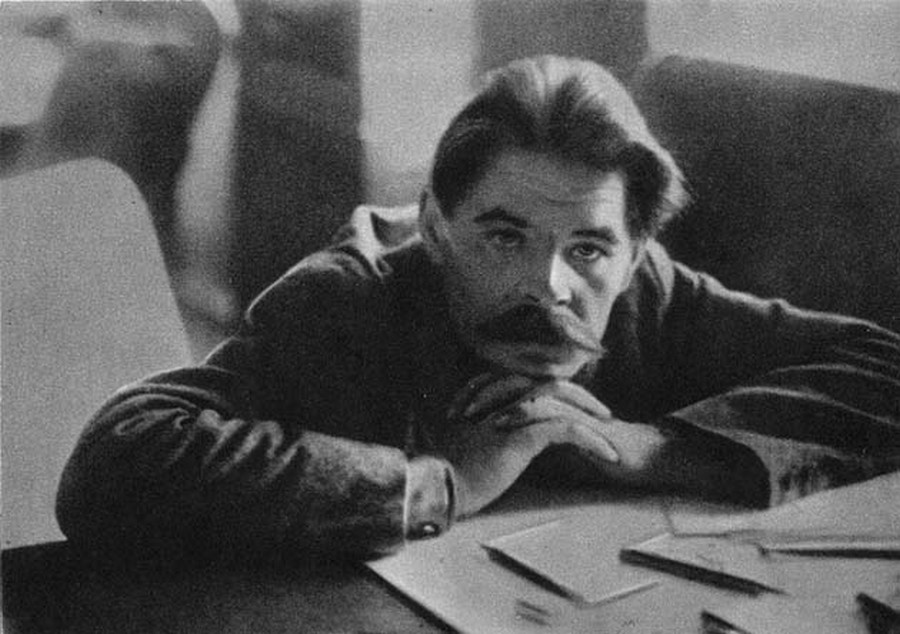 • ФГОС  Н.Е Веракса,Т.С.Комарова,М.А.Васильева:Основная образовательная программа дошкольного образования «От  рождения до школы».• М.Н Алексеева. «Методика развития речи и обучения родному языку дошкольников»• А.Г.Арушанова. «Речь и речевое общение»• А.К.Бондаренко. «Дидактические игры в детском саду»• С.В.Никитин. «Сенсорное воспитание в детском саду»• Ж.Пиаже. «Ребенок и мышление ребенка»• Ф.А. Сохина. «Развитие речи детей дошкольного возраста».






                                 подготовила учитель-логопед ГБОУ Лицея №1560  
          
                                                                                                     Исхакова Г.Ж.







.